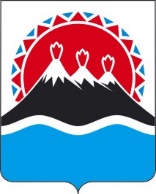 ПРОЕКТ П О С Т А Н О В Л Е Н И ЯРЕГИОНАЛЬНОЙ СЛУЖБЫ ПО ТАРИФАМ И ЦЕНАМ  КАМЧАТСКОГО КРАЯ                   г. Петропавловск-КамчатскийВ соответствии с Федеральным законом от 27.07.2010 № 190-ФЗ «О теплоснабжении», постановлениями Правительства Российской Федерации от 22.10.2012 № 1075 «О ценообразовании в сфере теплоснабжения», от 05.07.2018 
№ 787 «О подключении (технологическом присоединении) к системам теплоснабжения, недискриминационном доступе к услугам в сфере теплоснабжения, изменении и признании утратившими силу некоторых актов Правительства Российской Федерации», приказами ФСТ России от 13.06.2013 
№ 760-э «Об утверждении Методических указаний по расчету регулируемых цен (тарифов) в сфере теплоснабжения», от 07.06.2013 № 163 «Об утверждении Регламента открытия дел об установлении регулируемых цен (тарифов) и отмене регулирования тарифов в сфере теплоснабжения», постановлением Правительства Камчатского края от 19.12.2008 № 424-П «Об утверждении Положения о Региональной службе по тарифам и ценам Камчатского края», протоколом Правления Региональной службы по тарифам и ценам Камчатского края от 18.06.2021 № ХХПОСТАНОВЛЯЮ:1.	Внести в постановление Региональной службы по тарифам и ценам Камчатского края от 16.11.2017 № 626 «Об утверждении платы за подключение (технологическое присоединение) к системе теплоснабжения АО «Тепло Земли» Верхне-Паратунского месторождения термальных вод на территории опережающего социально-экономического развития ТОР «Камчатка», площадка «Паратунка», подключаемая тепловая нагрузка которого превышает 1,5 Гкал/ч, в индивидуальном порядке» изменения, изложив приложение в редакции согласно приложению к настоящему постановлению.2. Настоящее постановление вступает в силу со дня его официального опубликования.ПЛАТА*за подключение (технологическое присоединение) к системе теплоснабжения АО «Тепло Земли» Верхне-Паратунского месторождения термальных вод на территории опережающего социально-экономического развития ТОР «Камчатка», площадка «Паратунка», подключаемая тепловая нагрузка которого превышает 1,5 Гкал/ч, в индивидуальном порядке при отсутствии технической возможности подключения* Плата за подключение объекта заявителя в ценах 2 кв. 2021 года, без НДС.».[Дата регистрации]№[Номер документа]О внесении изменений в постановление Региональной службы по тарифам и ценам Камчатского края от 16.11.2017 № 626 «Об утверждении платы за подключение (технологическое присоединение) к системе теплоснабжения АО «Тепло Земли» Верхне-Паратунского месторождения термальных вод на территории опережающего социально-экономического развития ТОР «Камчатка», площадка «Паратунка», подключаемая тепловая нагрузка которого превышает 1,5 Гкал/ч, в индивидуальном порядке при отсутствии технической возможности подключения»Врио руководителя[горизонтальный штамп подписи 1]В.А. ГубинскийПриложение к постановлению Региональной службы по тарифам и ценам Камчатского края от 18.06.2021 № ХХ«Приложение к постановлению Региональной службы по тарифам и ценам Камчатского краяот 16.11.2017 № 626№ п/пНаименованиеЕдиница измеренияЗначение12341Плата за подключение объекта заявителя при отсутствии технической возможности (определяется как произведение строки 5 на строку 2.2 с последующим суммированием строк 2, 3 и строки 4), в том числе:тыс. руб.2 700 244,912Расходы на проведение мероприятий по подключению объектов заявителей (определяется как произведение строки 2.1 и строки 2.2)тыс. руб.189,942.1Расходы на проведение мероприятий по подключению объектов заявителей (П1)тыс. руб./
Гкал/ч9,662.2Подключаемая тепловая нагрузка объекта заявителяГкал/ч19,663Расходы на создание (реконструкцию) тепловых сетей от существующих тепловых сетей или источников тепловой энергии до точки подключения объекта заявителя (включая проектирование) (определяется как сумма строки 3.1 и строки 3.2), в том числе:тыс. руб.2 700 054,973.1Расходы на создание (реконструкцию) тепловых сетей от существующих тепловых сетей или источников тепловой энергии до точки подключения объекта заявителя (включая проектирование) (определяется как сумма строки 3.1 и строки 3.2), в том числе:тыс. руб.3.1.1Надземная (наземная) прокладка (определяется как сумма строк 3.1.1.1, 3.1.1.2, ..., 3.1.1.n)тыс. руб.3.1.1.1диаметр труб 1тыс. руб.3.1.1.2диаметр труб 2тыс. руб.......тыс. руб.3.1.1.nдиаметр труб nтыс. руб.3.1.2Подземная прокладка (определяется как сумма строки 3.1.2.1 и строки 3.1.2.2)тыс. руб.3.1.2.1в т.ч. канальная (определяется как сумма строк 3.1.2.1.1, 3.1.2.1.2, ..., 3.1.2.1.n)тыс. руб.3.1.2.1.1диаметр труб 1тыс. руб.3.1.2.1.2диаметр труб 2тыс. руб.......тыс. руб.3.1.2.1.nдиаметр труб nтыс. руб.3.1.2.2бесканальнаятыс. руб.3.1.2.2.1диаметр труб 1тыс. руб.3.1.2.2.2диаметр труб 2 (определяется как сумма строк 3.1.2.2.1, 3.1.2.2.2, ..., 3.1.2.2.n)тыс. руб.......тыс. руб.3.1.2.2.nдиаметр труб nтыс. руб.3.2Расходы на создание (реконструкцию) тепловых пунктов (определяется как сумма строк 3.2.1, 3.2.2 и строки 3.2.n), в том числе:тыс. руб.3.2.1тепловой пункт 1тыс. руб.3.2.2тепловой пункт 2тыс. руб....тыс. руб.3.2.nтепловой пункт nтыс. руб.4Расходы на создание (реконструкцию) источников тепловой энергии и (или) развитие существующих источников тепловой энергии и (или) тепловых сетей (определяется как сумма строк 4.1, 4.2, 4.3 и строки 4.4), в том числе:тыс. руб.4.1Создание (реконструкция) источников тепловой энергии (определяется как сумма строк 4.1.1, 4.1.2, ..., 4.1.n), в том числе:тыс. руб.4.1.1источник 1тыс. руб.4.1.2источник 2тыс. руб....тыс. руб.4.1.nисточник nтыс. руб.4.2Развитие существующих источников тепловой энергии (определяется как сумма строк 4.2.1, 4.2.2, ..., 4.2.n), в том числе:4.2.1источник 14.2.2источник 2...4.2.nисточник n4.3Расходы на развитие тепловых сетей (за исключением создания (реконструкции) тепловых пунктов) (определяется как сумма строки 4.3.1 и строки 4.3.2), в том числе:тыс. руб.4.3.1Надземная (наземная) прокладка (определяется как сумма строк 4.3.1.1, 4.3.1.2, ..., 4.3.1.n)тыс. руб.4.3.1.1диаметр труб 1тыс. руб.4.3.1.2диаметр труб 2тыс. руб.......тыс. руб.4.3.1.nдиаметр труб nтыс. руб.4.3.2Подземная прокладка (определяется как сумма строки 4.3.2.1 и строки 4.3.2.2)тыс. руб.4.3.2.1в т.ч. канальная (определяется как сумма строк 4.3.2.1.1, 4.3.2.1.2, ..., 4.3.2.1.n)тыс. руб.4.3.2.1.1диаметр труб 1тыс. руб.4.3.2.1.2диаметр труб 2тыс. руб.......тыс. руб.4.3.2.1.nдиаметр труб nтыс. руб.4.3.2.2бесканальная (определяется как сумма строк 4.3.2.2.1, 4.3.2.2.2, ..., 4.3.2.2.n)тыс. руб.4.3.2.2.1диаметр труб 1тыс. руб.4.3.2.2.2диаметр труб 2тыс. руб.......тыс. руб.4.3.2.2.nдиаметр труб nтыс. руб.4.4Расходы на развитие тепловых пунктов (определяется как сумма строк 4.4.1, 4.4.2 и строки 4.4.n), в том числе:тыс. руб.4.4.1тепловой пункт 1тыс. руб.4.4.2тепловой пункт 2тыс. руб.......тыс. руб.4.4.nтепловой пункт nтыс. руб.5Налог на прибыль (определяется в соответствии с формулой (120.1) настоящих Методических указаний (расчет дополнительно предоставляется в качестве приложения к таблице)тыс. руб./
Гкал/ч